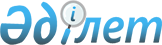 О внесении изменения в решение Уланского районного маслихата от 22 апреля 2020 года № 365 "Об определении размера и перечня категорий получателей жилищных сертификатов по Уланскому району"Решение Уланского районного маслихата Восточно-Казахстанской области от 28 июня 2022 года № 163. Зарегистрировано в Министерстве юстиции Республики Казахстан 5 июля 2022 года № 28722
      Уланский районный маслихат РЕШИЛ:
      1. Внести в решение Уланского районного маслихата "Об определении размера и перечня категорий получателей жилищных сертификатов по Уланскому району" от 22 апреля 2020 года № 365 (зарегистрировано в Реестре государственной регистрации нормативных правовых актов под № 7037) следующее изменение:
      пункт 1 изложить в следующей редакции:
      "1. Определить размер жилищных сертификатов по Уланскому району в 1 500 000 (один миллион пятьсот тысяч) тенге для реализации права приобретения гражданами жилья в собственность с использованием ипотечного жилищного займа в рамках ипотечной программы, утвержденной Национальным Банком Республики Казахстан, и (или) государственной программы жилищного строительства, утвержденной Правительством Республики Казахстан.".
      2. Настоящее решение вводится в действие по истечении десяти календарных дней после дня его первого официального опубликования.
					© 2012. РГП на ПХВ «Институт законодательства и правовой информации Республики Казахстан» Министерства юстиции Республики Казахстан
				
      Секретарь маслихата 

Г. Калиева
